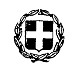 ΣΥΝΟΠΤΙΚΗ ΚΑΤΑΣΤΑΣΗ ΠΡΟΫΠΟΛΟΓΙΣΜΟΥΕΣΟΔΩΝ - ΕΞΟΔΩΝ ΜΟΥΣΕΙΟΥ ΝΕΟΕΛΛΗΝΙΚΗΣ ΤΕΧΝΗΣ, ΔΗΜΟΥ ΡΟΔΟΥ ΟΙΚΟΝ. ΕΤΟΥΣ 2018                                                                                                                  Ο Πρόεδρος								                         δρ. Νικόλαος ΦρόναςΕΛΛΗΝΙΚΗ ΔΗΜΟΚΡΑΤΙΑΝΟΜΟΣ ΔΩΔΕΚΑΝΗΣΟΥΔΗΜΟΣ ΡΟΔΟΥΜΟΥΣΕΙΟ ΝΕΟΕΛΛΗΝΙΚΗΣ ΤΕΧΝΗΣ Αριθ. Πρωτ. 861Ρόδος  13-12-2017ΚΑΕΣΟΔΑΠΡΟΫΠΟΛΟΓΙΣΘΕΝΤΑ0ΤΑΚΤΙΚΑ ΕΣΟΔΑ287.000,001ΕΚΤΑΚΤΑ ΕΣΟΔΑ250,004ΕΙΣΠΡΑΞΕΙΣ ΥΠΕΡ ΤΟΥ ΔΗΜΟΣΙΟΥ ΚΑΙ ΤΡΙΤΩΝ ΚΑΙ ΕΠΙΣΤΡΟΦΕΣ ΧΡΗΜΑΤΩΝ56.400,005ΧΡΗΜΑΤΙΚΟ ΥΠΟΛΟΙΠΟ25.098,50ΣΥΝΟΛΟ368.748,50ΚΑΔΑΠΑΝΕΣΠΡΟΫΠΟΛΟΓΙΣΘΕΝΤΑ60ΑΜΟΙΒΕΣ ΚΑΙ ΕΞΟΔΑ ΠΡΟΣΩΠΙΚΟΥ97.100,0061,62ΑΜΟΙΒΕΣ ΚΑΙ ΠΑΡΟΧΕΣ  ΤΡΙΤΩΝ52.100,2063,64ΦΟΡΟΙ ΤΕΛΗ ΚΑΙ ΛΟΙΠΑ ΔΙΚΑΙΩΜΑΤΑ54.600,0065ΠΛΗΡΩΜΕΣ ΓΙΑ ΤΗΝ ΕΞΥΠΗΡΕΤΗΣΗ ΔΗΜΟΣΙΑΣ ΠΙΣΤΕΩΣ100,0066ΔΑΠΑΝΕΣ ΠΡΟΜΗΘΕΙΑΣ ΑΝΑΛΩΣΙΜΩΝ48.600,0068ΛΟΙΠΑ ΓΕΝΙΚΑ ΕΞΟΔΑ150,00ΕΠΕΝΔΥΣΕΙΣ71ΑΓΟΡΕΣ ΚΤΙΡΙΩΝ ΤΕΧΝΙΚΩΝ ΕΡΓΩΝ ΚΑΙ ΠΡΟΜΗΘΕΙΕΣ ΠΑΓΙΩΝ44.998,3081ΠΛΗΡΩΜΕΣ ΥΠΟΧΡΕΩΣΕΩΝ (Π.Ο.Ε.)6.820,0082ΛΟΙΠΕΣ ΑΠΟΔΟΣΕΙΣ53.880,0083ΕΚΤΑΚΤΑ ΕΞΟΔΑ (ΠΟΕ)0,0091ΑΠΟΘΕΜΑΤΙΚΟ10.400,00ΣΥΝΟΛΟ368.748,50Ψηφίστηκε με την υπ’ αριθ. 1033/2017 (ΑΔΑ.66Ρ1Ω1Ρ-7ΞΡ)  απόφαση του Δημοτικού Συμβουλίου Δήμου Ρόδου.Ψηφίστηκε με την υπ’ αριθ. 1033/2017 (ΑΔΑ.66Ρ1Ω1Ρ-7ΞΡ)  απόφαση του Δημοτικού Συμβουλίου Δήμου Ρόδου.Ψηφίστηκε με την υπ’ αριθ. 1033/2017 (ΑΔΑ.66Ρ1Ω1Ρ-7ΞΡ)  απόφαση του Δημοτικού Συμβουλίου Δήμου Ρόδου.